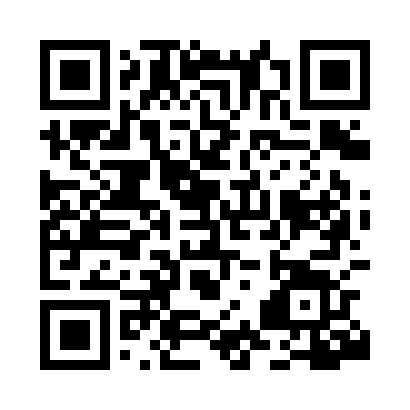 Prayer times for Horsham, AustraliaWed 1 May 2024 - Fri 31 May 2024High Latitude Method: NonePrayer Calculation Method: Muslim World LeagueAsar Calculation Method: ShafiPrayer times provided by https://www.salahtimes.comDateDayFajrSunriseDhuhrAsrMaghribIsha1Wed5:437:1012:283:235:467:082Thu5:437:1112:283:225:457:083Fri5:447:1212:283:215:447:074Sat5:457:1312:283:215:437:065Sun5:467:1412:283:205:427:056Mon5:467:1512:283:195:417:047Tue5:477:1612:283:185:407:038Wed5:487:1612:283:175:397:029Thu5:487:1712:283:175:387:0110Fri5:497:1812:283:165:377:0111Sat5:507:1912:283:155:367:0012Sun5:507:2012:283:145:356:5913Mon5:517:2112:283:145:346:5914Tue5:527:2112:283:135:336:5815Wed5:537:2212:283:125:336:5716Thu5:537:2312:283:125:326:5717Fri5:547:2412:283:115:316:5618Sat5:557:2512:283:115:306:5519Sun5:557:2512:283:105:306:5520Mon5:567:2612:283:105:296:5421Tue5:567:2712:283:095:286:5422Wed5:577:2812:283:095:286:5323Thu5:587:2812:283:085:276:5324Fri5:587:2912:283:085:276:5225Sat5:597:3012:283:075:266:5226Sun6:007:3112:283:075:266:5227Mon6:007:3112:283:065:256:5128Tue6:017:3212:293:065:256:5129Wed6:017:3312:293:065:246:5130Thu6:027:3312:293:055:246:5031Fri6:027:3412:293:055:246:50